7th Sunday of Pentecost 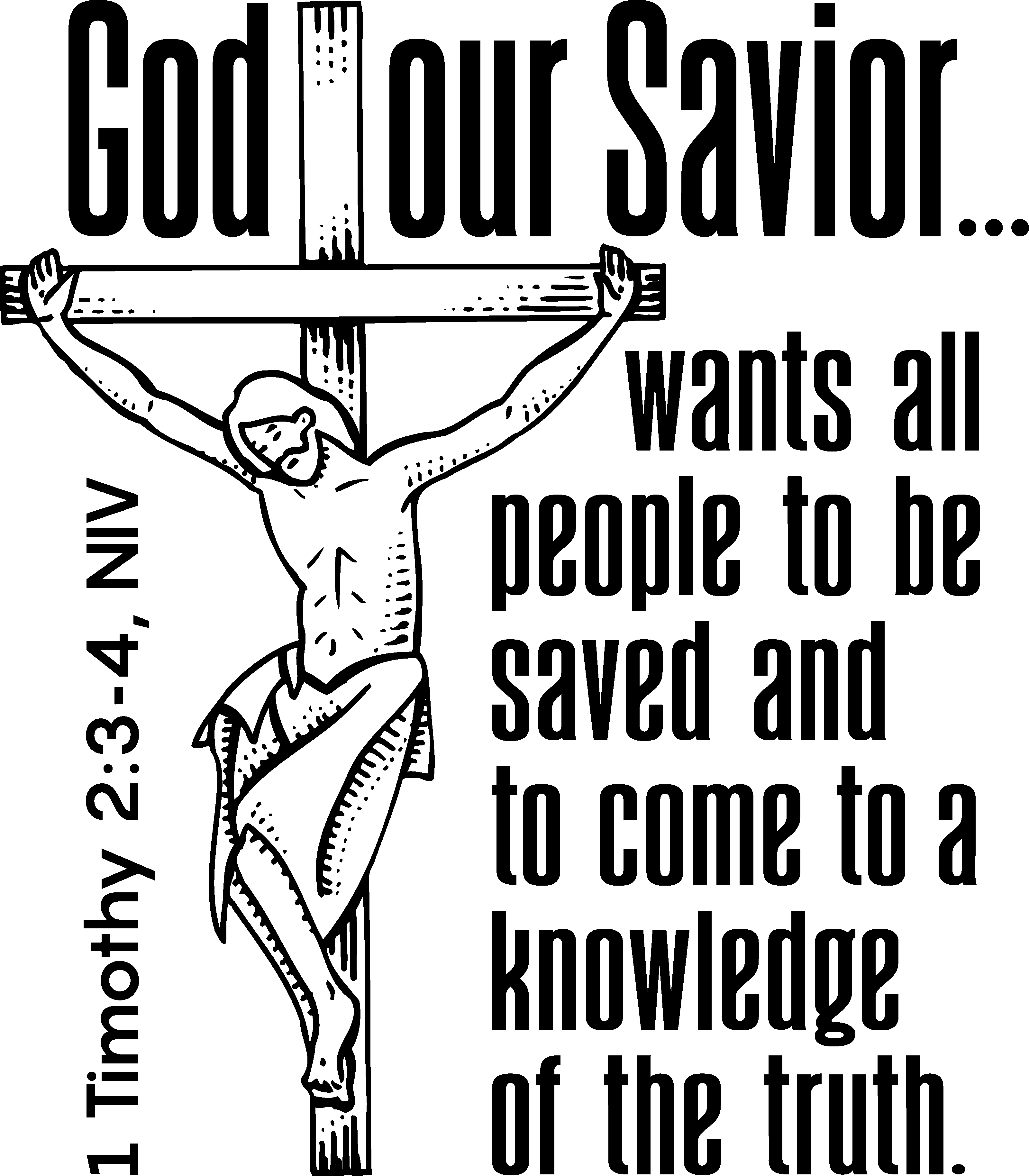 Mt. Zion Evangelical Lutheran Church320 Mt. Zion Dr., Ripon, WIwww.mtzionripon.orgFacebook: Mt. Zion Evangelical Lutheran ChurchPastor Michael SheppardPastor’s Study: 920-748-9734E-mail: revmikesheppard@gmail.comPentecost 7                                                July 21 & July 24, 2022 Welcome to Mt. Zion!Handicapped accessible restrooms are located upstairs next to the Pastor’s Study and downstairs next to the elevator.Attendance: Please remember to sign the friendship pads. Registration for communion will continue as usual at the table.  If you have any questions or concerns please contact Pastor Sheppard or Mark Roeder.Please feel free to ask Pastor Sheppard any questions you may have concerning COVID-19.  May the Lord be with us as we worship together at church.  (The services will continue to be posted on Facebook, Rumble, and the church website, and available on DVD.)Hearing Loop: Our sanctuary is equipped with a hearing loop system. Those who have compatible hearing aids (with a T-switch) will be able to hear the sound system directly into their ear(s).  The two main seating areas and the choir area are looped so that you may sit in any of the three areas. We also have four receivers available for those who do not have compatible hearing aids. If you wish to use a receiver please ask the ushers. Those who wish may bring their own headphones or ear buds. 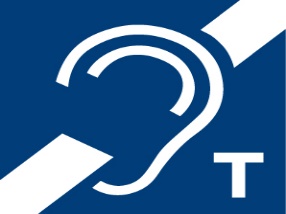 Prayer Before Worship:  O Lord our Maker, Redeemer, and comforter, we assembled in your presence to hear your holy Word. We pray that you would open our hearts by your Holy Spirit, that through the preaching of your Word we may repent of our sins, believe in Jesus, and grow day by day in grace and holiness. Hear us for Jesus’ sake. AmenHymns:                                           900,    720 vs. 1,5,3,   716,   902Order of Worship:                              The Service CW21 pg. 154First Reading:                                         Genesis 18: 20-32 (EHV)So the Lord said, “Because the outcry against Sodom and Gomorrah is great, and because their sin is very flagrant, 21I will go down now and see if what they have done is as bad as the outcry that has come to me. If not, I will know.” 22The two men turned from there and went toward Sodom, but Abraham remained standing before the Lord. 23Abraham approached him and said, “Will you really sweep away the righteous along with the wicked? 24What if there are fifty righteous people in the city? Will you really sweep them away and not spare the place for the sake of the fifty righteous who are in it? 25You would never do such a thing, killing the righteous along with the wicked, treating the righteous the same as the wicked. You would never do such a thing. The Judge of all the earth should do right, shouldn’t he?” 26The Lord said, “If I find fifty righteous people within the city of Sodom, then I will spare the entire place for their sake.” 27Abraham answered, “See now, I who am but dust and ashes have taken it on myself to speak to my Lord. 28What if there are five fewer than fifty righteous? Will you destroy the entire city if the number is five short?” He said, “I will not destroy it if I find forty-five there.” 29He spoke to him yet again and said, “What if only forty are found there?” He said, “I will not do it for the sake of the forty.” 30He said, “Please, do not be angry, my Lord, but I will speak again. What if thirty are found there?” He said, “I will not do it, if I find thirty there.” 31He said, “See now, I have taken it upon myself to speak to my Lord. What if there are twenty found there?” He said, “I will not destroy it for the sake of the twenty.” 32He said, “Please, do not be angry, my Lord, but I will speak just once more. What if ten are found there?” He said, “I will not destroy it for the sake of the ten.” Your Praises, God, I’m Bringing                                  Psalm 138Second Reading & Sermon Text:                     I Timothy 2: 1-7 (EHV)First of all, then, I urge that petitions, prayers, intercessions, and thanksgivings be made for all people, 2for kings and all those who are in authority, in order that we might live a quiet and peaceful life in all godliness and dignity. 3This is good and pleasing in the sight of God our Savior, 4who wants all people to be saved and to come to the knowledge of the truth. 5For there is one God and one mediator between God and mankind, the man Christ Jesus, 6who gave himself as a ransom for all, the testimony given at the proper time. 7For this testimony, I was appointed a herald and an apostle—I speak the truth; I am not lying—a teacher of the Gentiles in faith and truth. Gospel:                                                        Luke 11: 1-13 (EHV)On another occasion, Jesus was praying in a certain place. When he finished, one of his disciples said to him, “Lord, teach us to pray, just as John also taught his disciples.” 2He said to them, “When you pray, say, ‘Our Father in heaven, hallowed be your name. Your kingdom come. Your will be done on earth as it is in heaven. 3Give us each day our daily bread. 4Forgive us our sins, as we also forgive everyone who sins against us. And lead us not into temptation, but deliver us from evil.’” 5He said to them, “Suppose one of you has a friend, and you go to him at midnight and tell him, ‘Friend, lend me three loaves of bread, 6because a friend of mine who is on a journey has come to me, and I do not have anything to set before him.’ 7And the one inside replies, ‘Don’t bother me. The door is already locked, and my children and I are in bed. I can’t get up and give it to you.’ 8I tell you, even if he will not get up and give him anything because he is his friend, yet because of his bold persistence, he will get up and give him as much as he needs. 9“I tell you, keep asking, and it will be given to you. Keep seeking, and you will find. Keep knocking, and it will be opened to you. 10For everyone who asks receives. The one who seeks finds. And to the one who knocks, it will be opened. 11“What father among you, if your son asks for bread, would give him a stone? Or if he asks for a fish, would give him a snake instead of a fish? 12Or if he asks for an egg, would give him a scorpion? 13If you then, though you are evil, know how to give good gifts to your children, how much more will your heavenly Father give the Holy Spirit to those who ask him?” The Holy Bible, Evangelical Heritage Version® (EHV®)copyright © 2018 The Wartburg Project. All rights reserved.   www.wartburgproject.orgSermon Theme:                “The Lord Wants All To Be Saved And To Know The Truth.”OFFERING:      The offerings are brought forward to the altar.AnnouncementsAltar Flowers: The flowers on the altar have been placed in honor of the 66th wedding anniversary of Carl & Ardis Grahn.Voter’s Meeting: The next meeting will be held July 24th after the church service in the fellowship hall. Decisions need to be made on several things including the sale of some church property.Sunday School: We are in need of a teacher for the 7th and 8th grades starting this fall.  Please talk to Pastor Sheppard or Jo Meeker if you are interested.September 11th: This will be our 1st day of Sunday School. We will be having games, the church picnic and we would also like to have a Pine Car Derby. The derby is open to children and adults.  There is a signup sheet on the bulletin board by the office.August 5th Bus Tour of Historic Sites in Jefferson County: The Tour will be led by Dr. Joel Pless. $85.00.  Itinerary is posted on the bulletin board by the office. For more info contact Dr. Joel Pless at joel.pless@wlc.edu.Timber Rattlers Game: Once again this year we will be attending a TimberRattler's game. The date is Friday, August 12. Gates open at 5pm, supper will be served beginning at 7pm and includes BBQ grilled chicken breast, hotdogs, BBQ pulled pork, baked beans, chips, pasta salad, dessert, and 2 beverages. The cost will be $29 for adults, pending some kind of discount. Price for childrens' tickets is yet to be determined. Please sign up on the sheet on the bulletin board by the office, and watch the bulletin for added details.Red Hymnals: It was decided that whoever would like to take one or more old hymnals home may do so at no cost. They are located on the table by the entrance to the sanctuary. Please feel free to take.Birthday Celebration: Cake will be served August 21st to celebrate the birthdays for August. Mailbox and table: The August Forward In Christ is available and also the May 29th, 2022-August 27th, 2022 Meditations are available.If you would like the Lord’s Supper privately, please contact Pastor Sheppard on his cell 920-745-0883, or by email revmikesheppard@gmail.com.The Helping Hands Ministry is ready to serve the needs of our members. Please contact one of the following if you or someone you know needs assistance: Joanne Gregor at 920-896-1518, Lisa Tremore at 920-229-1297 or Tammy Niemuth at 920-299-0240.For Your InformationAttendance 7/14 - 7/17/2022                                        80Offerings for 7/14 - 7/17/2022:                             $2,260.00**$25.00 given in memory of Betty RohdeServing Our Lord        Thank you to everyone for your service to our Lord!Ushers:July 24 & 31:   Ken Hielke, Todd Zellmer, Jonathan Zellmer, Dustin ZellmerAug. 7 & 14:   Mark Roeder, Ferd Roeder, Jason RoederPowerPoint:July 21: Jo MeekerJuly 24: Arjeta RushaniJuly 28:  Jo MeekerJuly 31:  Kari HielkeJuly Communion Set up: Mary Clement July Communion Clean up: Sue SheppardThis week at Mt. ZionSunday (24th)	9:00 AM	Worship Thursday	6:30 PM	Worship with CommunionSunday	9:00 AM	Worship with CommunionSecretary Jo MeekerChurch Office: 920-748-5641Office Hours: Mon. 9-12, Tues. & Wed. 9-11E-mail: mountzionripon@gmail.comAcknowledgmentsUnless otherwise indicated, Scripture quotations are from The Holy Bible, New International Version®, NIV®. Copyright © 1973, 1978, 1984, 2011 by Biblica, Inc.TM Used by permission of Zondervan. All rights reserved worldwide.Software distributed in partnership with Northwestern Publishing House.Created by Christian Worship: Service Builder © 2022 Concordia Publishing House.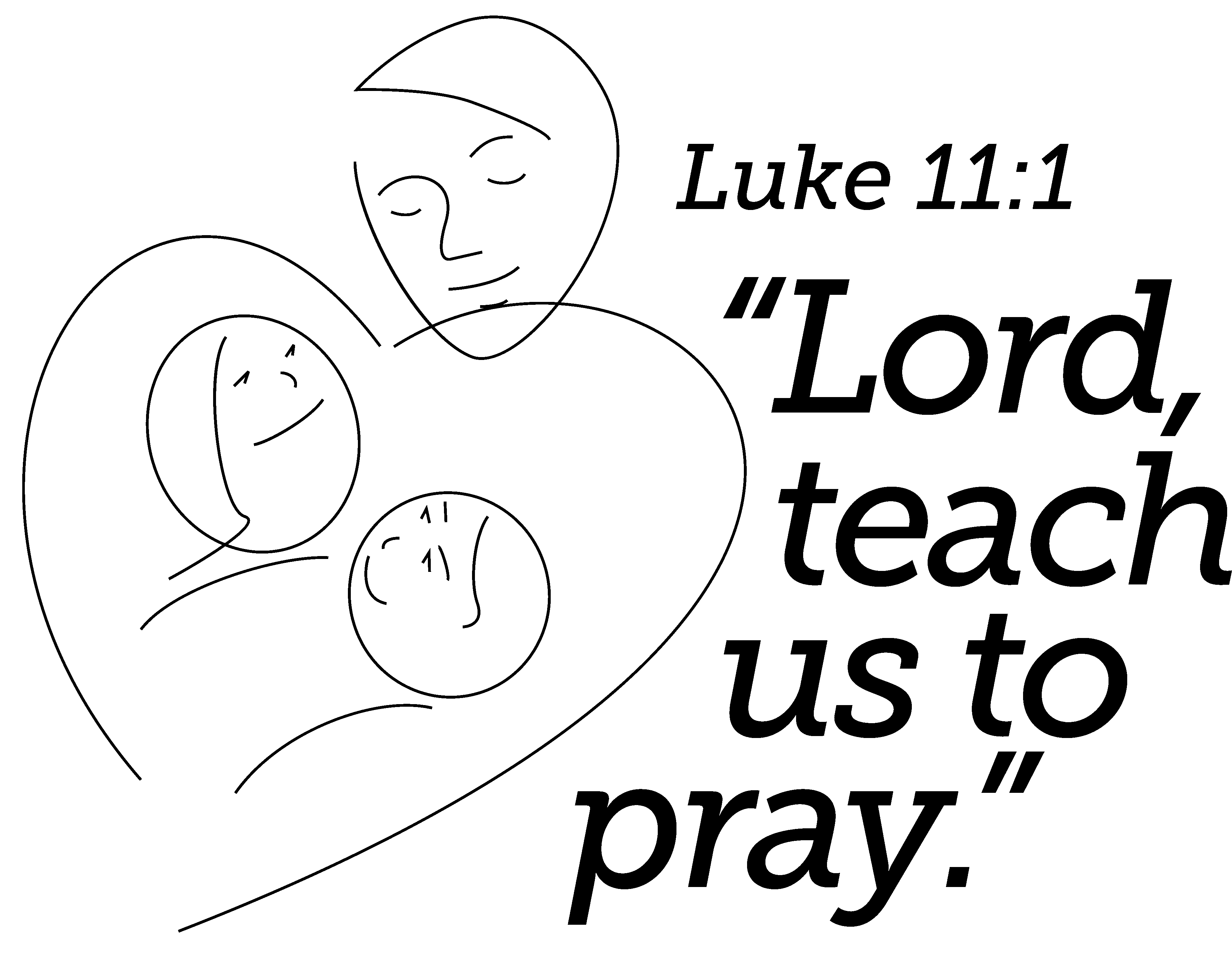 